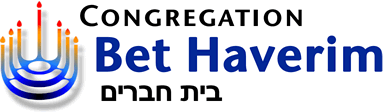 Teen Calendar 2022-23 (5783)as of March 9, 2023; Keshet Confirmation, DRTY events updated, subject to revisiontbdNFTY CWR Regional Events; open to DRTY members in ninth through twelfth gradeNFTY CWR Regional Events; open to DRTY members in ninth through twelfth gradeAugust:August:August:13 SaIsaac Adelstein Bar Mitzvah 10:00 a.m.Isaac Adelstein Bar Mitzvah 10:00 a.m.21 SuIntroduction To Teen Programs Meeting & Gathering 11:00 a.m. – 1:00 p.m.Meet Rabbi Wohlner, Rabbi Simons, Lexi Nicodemus (Teen Engagement Coordinator)Introduction To Teen Programs Meeting & Gathering 11:00 a.m. – 1:00 p.m.Meet Rabbi Wohlner, Rabbi Simons, Lexi Nicodemus (Teen Engagement Coordinator)28 SuDRTY Board Retreat 9:30 a.m. – 3:30 p.m.DRTY Board Retreat 9:30 a.m. – 3:30 p.m.September:September:September:11 SuTeacher Inservice & Madrichim Safety & Security Training Session 10:00 a.m. - 3:00 p.m.Teacher Inservice & Madrichim Safety & Security Training Session 10:00 a.m. - 3:00 p.m.October:October:October:2, 16, 30 SuTeen Space Time 12:00 p.m.; Keshet, Confirmation Classes 12:30-2:00 p.m.Teen Space Time 12:00 p.m.; Keshet, Confirmation Classes 12:30-2:00 p.m.9 SuDRTY Board Meeting (CBH Redwood Grove) 1:00DRTY Board Meeting (CBH Redwood Grove) 1:0022 SaIzzy & Zephyr Pitesky B’nai Mitzvah 10:00 a.m.Izzy & Zephyr Pitesky B’nai Mitzvah 10:00 a.m.23 SuTeacher Inservice & Madrichim Leadership Training Session 12:00-1:30 p.m.Teacher Inservice & Madrichim Leadership Training Session 12:00-1:30 p.m.23 SuDRTY Murder Mystery Event (Central Park) 2:00 p.m.DRTY Murder Mystery Event (Central Park) 2:00 p.m.25 TuDRTY Board Meeting (Zoom) 5:00 p.m.DRTY Board Meeting (Zoom) 5:00 p.m.tbdTeen Tikkun Olam ExperienceTeen Tikkun Olam ExperienceNovember:November:November:4 FF3 (Family First Friday) Shabbat, Teen Space Time 6:00 p.m.F3 (Family First Friday) Shabbat, Teen Space Time 6:00 p.m.6 SuDRTY Trampoline Adventure Event (location tbd) 5:00 p.m.DRTY Trampoline Adventure Event (location tbd) 5:00 p.m.13 SuTeen Space Time 12:00 p.m.; Keshet, Confirmation Classes 12:30-2:00 p.m.Teen Space Time 12:00 p.m.; Keshet, Confirmation Classes 12:30-2:00 p.m.19 SaDaniela Green Bat Mitzvah 10:00 a.m.Daniela Green Bat Mitzvah 10:00 a.m.tbdTeen Tikkun Olam ExperienceTeen Tikkun Olam ExperienceDecember:December:December:2 FF3 (Family First Friday) Shabbat, Teen Space Time 6:00 p.m.F3 (Family First Friday) Shabbat, Teen Space Time 6:00 p.m.4 SuTeen Space Time 12:00 p.m.; Keshet, Confirmation Classes 12:30-2:00 p.m.Teen Space Time 12:00 p.m.; Keshet, Confirmation Classes 12:30-2:00 p.m.4 SuDRTY Board Meeting (Zoom) 5:00 p.m.DRTY Board Meeting (Zoom) 5:00 p.m.11 SuDRTY Destress Cozy Night (location tbd) 5:00 p.m.DRTY Destress Cozy Night (location tbd) 5:00 p.m.tbdTeen Tikkun Olam Experience, Interfaith Rotating Winter Shelter Volunteer OpportunityTeen Tikkun Olam Experience, Interfaith Rotating Winter Shelter Volunteer OpportunityJanuary:January:January:8 SuDRTY Board Meeting (CBH Social Hall, Redwood Grove) 12:30 p.m.DRTY Board Meeting (CBH Social Hall, Redwood Grove) 12:30 p.m.22, 29 SuTeen Space Time 12:00 p.m.; Keshet, Confirmation Classes 12:30-2:00 p.m.Teen Space Time 12:00 p.m.; Keshet, Confirmation Classes 12:30-2:00 p.m.22 SuDRTY Golden Girls Evening Event (CBH Social Hall) 7:00-8:30 p.m.DRTY Golden Girls Evening Event (CBH Social Hall) 7:00-8:30 p.m.tbdTeen Tikkun Olam ExperienceTeen Tikkun Olam ExperienceFebruary:February:February:3 FF3 (Family First Friday) Shabbat, Teen Space Time 6:00 p.m.F3 (Family First Friday) Shabbat, Teen Space Time 6:00 p.m.5 SuTeacher Inservice & Madrichim Leadership Training Session 12:00-1:30 p.m.Teacher Inservice & Madrichim Leadership Training Session 12:00-1:30 p.m.5 SuDRTY BISY Miniature Golf Event (location tbd) 3:30 p.m.DRTY BISY Miniature Golf Event (location tbd) 3:30 p.m.12, 26 SuTeen Space Time 12:00 p.m.; Keshet, Confirmation Classes 12:30-2:00 p.m.Teen Space Time 12:00 p.m.; Keshet, Confirmation Classes 12:30-2:00 p.m.17-20 F-MNFTY CWR Regional Event, West Coast Party, Camp Newman; teens in ninth through twelfth gradeNFTY CWR Regional Event, West Coast Party, Camp Newman; teens in ninth through twelfth grade26 SuDRTY Board Meeting 2:00-4:00 p.m.DRTY Board Meeting 2:00-4:00 p.m.tbdTeen Tikkun Olam ExperienceTeen Tikkun Olam ExperienceMarch:March:March:3 FF3 (Family First Friday) Shabbat, Teen Space Time 6:00 p.m.F3 (Family First Friday) Shabbat, Teen Space Time 6:00 p.m.5 SuDRTY Board; Religious School Family Service Leadership 9:30-10:00 a.m.DRTY Board; Religious School Family Service Leadership 9:30-10:00 a.m.5 SuTeen Space Time 12:00 p.m.; Keshet, Confirmation Classes 12:30-2:00 p.m.Teen Space Time 12:00 p.m.; Keshet, Confirmation Classes 12:30-2:00 p.m.12 SuTeen Tikkun Olam Experience, Purim Carnival Volunteer OpportunityTeen Tikkun Olam Experience, Purim Carnival Volunteer Opportunity18 SuDRTY IKEA Scavenger Hunt Event (IKEA in West Sacramento, CBH depart and return) 4:00 p.m.DRTY IKEA Scavenger Hunt Event (IKEA in West Sacramento, CBH depart and return) 4:00 p.m.19 SuTeen Space Time 12:00 p.m.; Keshet, Confirmation Classes 12:30-2:00 p.m.Special Zoom presentation with Rabbi Sally J. Priesand (America’s first female rabbi) 1:00 p.m.This special session, “Reflections on My Life as a Female Rabbi” is open to all teens and their parents.Teen Space Time 12:00 p.m.; Keshet, Confirmation Classes 12:30-2:00 p.m.Special Zoom presentation with Rabbi Sally J. Priesand (America’s first female rabbi) 1:00 p.m.This special session, “Reflections on My Life as a Female Rabbi” is open to all teens and their parents.tbdDRTY Board Meeting DRTY Board Meeting April:April:April:1-2 Sa SuNFTY CWR Regional Event, Spring Conclave, Congregation B’nai Israel (Sacramento)This event is open to teens in ninth through twelfth grade.NFTY CWR Regional Event, Spring Conclave, Congregation B’nai Israel (Sacramento)This event is open to teens in ninth through twelfth grade.5 WDRTY Board Meeting 4:00 p.m.DRTY Board Meeting 4:00 p.m.15 SaNoah Leibert Bar Mitzvah 10:00 a.m.Noah Leibert Bar Mitzvah 10:00 a.m.16 SuConfirmation Class, Jewish San Francisco Day Trip Confirmation Class, Jewish San Francisco Day Trip 16 SuTeen Space Time 12:00 p.m.; Keshet Class 12:30-2:00 p.m.Teen Space Time 12:00 p.m.; Keshet Class 12:30-2:00 p.m.16, 30 SuTeen Space Time 12:00 p.m.; Keshet, Confirmation Classes 12:30-2:00 p.m.Teen Space Time 12:00 p.m.; Keshet, Confirmation Classes 12:30-2:00 p.m.16 SuDRTY Trivia Night Event (CBH Social Hall) 4:00-6:00 p.m.DRTY Trivia Night Event (CBH Social Hall) 4:00-6:00 p.m.22 SaAndrew Richman Bar Mitzvah 10:00 a.m.Andrew Richman Bar Mitzvah 10:00 a.m.23 SuTeacher Inservice & Madrichim Leadership Training Session 12:00-1:30 p.m.Teacher Inservice & Madrichim Leadership Training Session 12:00-1:30 p.m.tbdTeen Tikkun Olam ExperienceTeen Tikkun Olam ExperiencetbdParent Meeting, Introduction to Confirmation ClassParent Meeting, Introduction to Confirmation ClassMay:May:5 FF3 (Family First Friday) Shabbat, Teen Space Time 6:00 p.m.7, 21 Su (tbd)Teen Space Time 12:00 p.m.; Keshet, Confirmation Classes 12:30-2:00 p.m.10 WDRTY Board Meeting 4:00 p.m.13 SaHannah Hoch Bat Mitzvah 10:00 a.m.20 SaElla Rabin B’nai Mitzvah 10:00 a.m.20 SaDRTY Dinner & Prom Event (CBH Social Hall) 6:00-8:00 p.m.26 FConfirmation Class Shavuot Service & Celebratory Dinner 6:00 p.m.tbdTeen Tikkun Olam ExperienceJune:June:3 SaEva Tames-Kaimowitz Bat Mitzvah 10:00 a.m.10 SaReese Glassberg Bar Mitzvah 10:00 a.m.11 SuDRTY Pool Party, Elections Event; seventh graders welcome! (location tbd; more information soon)tbdDRTY Board Meeting July:July:2 SaLilah Shapiro Bat Mitzvah 10:00 a.m.August:August:5 SaElliot Schapira Bat Mitzvah 10:00 a.m.26 SaLyla Drabkin Bat Mitzvah 10:00 a.m.tbdDRTY Board Retreat